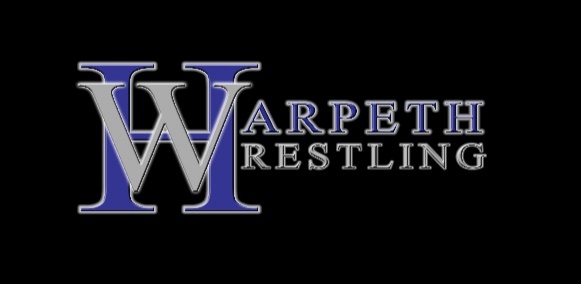 Summer BashSaturday, July 24, 2021Harpeth High School170 East Kingston Springs RoadKingston Springs, TN 37082Style: Modified FreestyleWeigh-ins: 8:00 a.m. Wrestling: 9:00 a.m.Divisions: Middle School and High School Boys and GirlsPeriods: 1 three minute period (running clock) w/ Sudden Death Overtime and 10 point Tech FallEntry Fee: $25 per wrestler (can only be paid online at trackwrestling.com)Admission: $5 per person (can only be paid online; use the following link)https://checkout.square.site/buy/GPGHAZV2YZ5VIJKUGYWCG4ZY There will be a light concession standFor more information contact Joe Whitlow at Harpethtakedownclub@gmail.comBoys Middle School (6-8): 72, 82, 90, 98, 106, 114, 122, 130, 138, 148, 158, 175, 190, HWTGirls’ Middle School (6-8): 60, 70, 80, 90, 105, 120, 140, 160, 200Boys’ High School (9-12): 106, 113, 120, 126, 132, 138, 145, 152, 160, 170, 182, 195, 220, 285Girls High School (9-12): 103, 112, 119, 125, 132, 140, 150, 160, 170, 190, 285Tournament director reserves the right to change/combine weight classes and divisions to maximize the opportunities for the wrestlers.